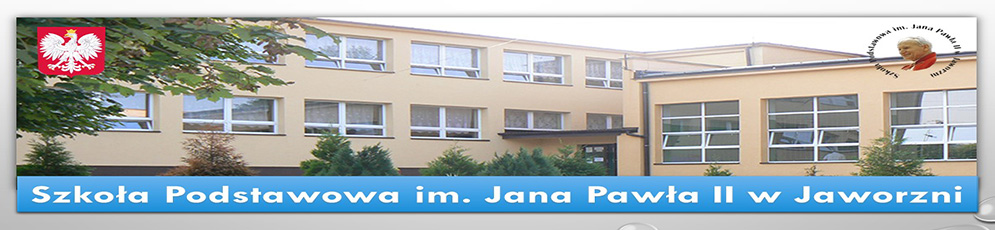 PROCEDURA ORGANIZOWANIA I UDZIELANIAPOMOCY PSYCHOLOGICZNO-PEDAGOGICZNEJW ZESPOLE PLACÓWEK OŚWIATOWYCH W JAWORZNI                                                                       Obowiązuje od września 2020 rokuNa podstawie:1.art. 47 ust. 1 pkt 5 ustawy z dnia 14 grudnia 2016 r. –Prawo oświatowe (Dz. U. z 2017 r. poz. 59).2.art. 22 ust.2 pkt 11 ustawy z dnia 7 września 1991 r. o systemie oświaty (Dz. U. z 2016 r. poz. 1943,z późn. zm.).3.Rozporządzenia MEN z dnia 9 sierpnia 2017 r. w sprawie zasad organizacji i udzielania pomocy psychologiczno-pedagogicznej w publicznych przedszkolach, szkołach i placówkach (Dz. U. z 2017, poz. 1591).4.Rozporządzenia MEN z dnia 28 sierpnia 2017 r. zmieniające rozporządzenie w sprawie zasad udzielania i organizacji pomocy psychologiczno-pedagogicznej w publicznych przedszkolach, szkołach i placówkach (Dz.U. z 2017, poz. 1643).5.Rozporządzenie MEN z dnia 9 sierpnia 2017r. w sprawie warunków organizowania kształcenia, wychowania i opieki dla dzieci i młodzieży niepełnosprawnych, niedostosowanych społecznie i zagrożonych niedostosowaniem społecznym (Dz. U. z 2017, poz. 1578).Korzystanie z pomocy psychologiczno-pedagogicznej w szkole jest dobrowolne i nieodpłatne oraz udzielane jest uczniom przede wszystkim 
w trakcie bieżącej pracy z nimi. Osobą, do której należy planowanie 
i koordynowanie udzielania danemu uczniowi pomocy psychologiczno-pedagogicznej - we współpracy z nauczycielami i specjalistami - jest WYCHOWAWCA  KLASY.§ 11. Celem procedury jest:1)ustalenie zasad organizowania i udzielania pomocy psychologiczno-pedagogicznej uczniom, rodzicom, opiekunom, nauczycielom;2)określenie zasad dokumentowania i ewaluacji pomocy psychologiczno-pedagogicznej;3)wskazanie sposobu przechowywania i archiwizacji dokumentów związanych 
z pomocą psychologiczno-pedagogiczną.§ 2Pomoc psychologiczno -pedagogiczna udzielana uczniowi w szkole polega na rozpoznaniu 
i zaspokajaniu indywidualnych potrzeb rozwojowych i edukacyjnych ucznia oraz rozpoznawaniu indywidualnych możliwości psychofizycznych ucznia i czynników środowiskowych wpływających na jego funkcjonowanie w szkole w celu wspierania potencjału rozwojowego ucznia i stwarzania warunków do jego aktywnego i pełnego uczestnictwa w życiu szkoły 
oraz w środowisku społecznym.2. Pomoc psychologiczno-pedagogiczną organizuje Dyrektor szkoły3. Pomocy psychologiczno-pedagogicznej w szkole udzielają uczniom nauczyciele, wychowawcy oraz specjaliści4. Pomoc psychologiczno-pedagogiczna w szkole jest udzielana z inicjatywy: ucznia, rodziców ucznia, dyrektora szkoły, nauczyciela, wychowawcy, specjalisty prowadzącego zajęcia z uczniem, poradni, asystenta nauczyciela, pomocy nauczyciela, pielęgniarki szkolnej, asystenta rodziny, kuratora sądowego, organizacji pozarządowej lub innej instytucji działającej na rzecz rodziny, dzieci i młodzieży.5. W szkole pomoc psychologiczno -pedagogiczna jest udzielana uczniom przez specjalistów,
 a w szczególności: pedagoga, logopedę, doradcę zawodowego oraz zewnętrznych terapeutów pedagogicznych i psychologa.Wykaz  innych form pomocy psychologiczno -pedagogicznej:zajęć rozwijających uzdolnienia;zajęć rozwijających umiejętność uczenia się;zajęć dydaktyczno –wyrównawczych;zajęć specjalistycznych: korekcyjno –kompensacyjnych, logopedycznych rozwijających kompetencje emocjonalno –społeczne oraz innych o charakterze terapeutycznym;zajęć związanych z wyborem kierunku kształcenia i zawodu oraz planowaniem kształcenia 
i kariery zawodowej;zindywidualizowanej ścieżki kształcenia.§ 31. Dyrektor szkoły:1) organizuje pomoc psychologiczno -pedagogiczną w szkole;2) powołuje zespoły ds. pomocy psychologiczno –pedagogicznej;3) ustala wymiar godzin poszczególnych form udzielania pomocy;4) informuje w formie pisemnej rodziców albo pełnoletniego ucznia o proponowanych innych formach pomocy psychologiczno –pedagogicznej;5) wspiera nauczycieli, wychowawców i specjalistów w rozwiązywaniu problemów wychowawczych, dydaktycznych oraz rozwijaniu ich umiejętności w zakresie udzielania pomocy psychologiczno-pedagogicznej;6) wspomaga działania szkoły w zakresie planowania i przeprowadzenia działań mających na celu poprawę jakości udzielanej pomocy psychologiczno-pedagogicznej;7) występuje, za zgodą rodziców albo pełnoletniego ucznia, do publicznej poradni psychologiczno –pedagogicznej z wnioskiem o przeprowadzenie diagnozy i wskazanie sposobu rozwiązania problemu ucznia w sytuacji braku poprawy jego funkcjonowania mimo udzielanej pomocy psychologiczno –pedagogicznej;8) występuje, za zgodą rodziców albo pełnoletniego ucznia, do publicznej poradni z wnioskiem 
o opinię w sprawie zindywidualizowanej ścieżki edukacyjnej dla ucznia.2.Koordynator ds. pomocy psychologiczno -pedagogicznej –pedagog/ psycholog szkolny:1)  prowadzi szkolny rejestr uczniów objętych pomocą psychologiczno –pedagogiczną;2) uczestniczy w pracach Zespołu ds. pomocy psychologiczno –pedagogicznej dla uczniów posiadających orzeczenie;3) monitoruje dokumentację ucznia, tworzoną przez wychowawcę w ramach pomocy psychologiczno –pedagogicznej.3.Wychowawca klasy:1. Informuje innych nauczycieli o potrzebie objęcia ucznia pomocą p-p w trakcie ich bieżącej pracy 
z uczniem, jeśli stwierdzi taką potrzebę;2. Planuje i koordynuje pomoc psychologiczno –pedagogicznej w ramach zintegrowanych działań nauczycieli, wychowawców i specjalistów oraz bieżącej pracy z uczniem 3. W przypadku stwierdzenia przez wychowawcę klasy lub dyrektora, że konieczne jest objęcie ucznia pomocą p-p w innych formach: zajęć rozwijających uzdolnienia; zajęć rozwijających umiejętność uczenia się; zajęć dydaktyczno –wyrównawczych; zajęć specjalistycznych: korekcyjno –kompensacyjnych, logopedycznych, rozwijających kompetencje emocjonalno –społeczne oraz innych o charakterze terapeutycznym; zajęć związanych z wyborem kierunku kształcenia i zawodu oraz planowaniem kształcenia 
i kariery zawodowej;zindywidualizowanej ścieżki kształcenia;), Podejmuje następujące działania: ustala terminy spotkań zespołu klasowego o którym informuje nauczycieli uczących w klasie, rodziców albo pełnoletniego ucznia ; we współpracy z nauczycielami, specjalistami, rodzicami albo pełnoletnim uczniem, ustala formy pomocy psychologiczno –pedagogicznej dla danego ucznia;w każdym semestrze wraz z zespołem, dokonuje w formie pisemnej oceny efektywności udzielanych innych form pomocy psychologiczno–pedagogicznej;w formie pisemnej informuje rodziców albo pełnoletniego ucznia posiadającego orzeczenie 
o potrzebie kształcenia specjalnego o terminie każdego spotkania zespołu i możliwości uczestniczenia w nim;na bieżąco współpracuje z nauczycielami, specjalistami i rodzicami ucznia objętego pomocą psychologiczno –pedagogiczną.4. Nauczyciel:w przypadku stwierdzenia, że uczeń ze względu na potrzeby rozwojowe lub edukacyjne oraz możliwości psychofizyczne wymaga objęcia pomocą psychologiczno -pedagogiczną, nauczyciel lub specjalista niezwłocznie udziela uczniowi tej pomocy w trakcie bieżącej pracy z uczniem i informuje wychowawcę ;monitoruje frekwencję uczniów na zajęciach dydaktyczno-wychowawczych przyznanych 
w ramach innych form pomocy psychologiczno –pedagogicznej;przygotowuje dla ucznia z orzeczeniem Indywidualny Program Edukacyjny z przedmiotu wraz z systemem oceniania  zgodnie z zaleceniami Poradni Psychologiczno –Pedagogicznej;respektuje zalecenia zawarte w opiniach i orzeczeniach oraz ustalenia zespołu ds. pomocy psychologiczno –pedagogicznej;monitoruje frekwencję na zajęciach z innych form pomocy psychologiczno –pedagogicznej;dwa razy w roku dokonuje w formie pisemnej oceny efektywności udzielanych innych form pomocy, formułuje wnioski i przekazują wychowawcy.5. Wychowawcy, nauczyciele, specjaliści:prowadzą obserwację pedagogiczną w trakcie bieżącej pracy z uczniem;rozpoznają indywidualne potrzeby rozwojowe i edukacyjne oraz możliwości psychofizyczne uczniów;określają mocne strony, predyspozycje, zainteresowania i uzdolnienia uczniów;rozpoznają przyczyny niepowodzeń edukacyjnych lub trudności w funkcjonowaniu uczniów, w tym barier i ograniczeń utrudniających funkcjonowanie w życiu szkoły;podejmują działania sprzyjające rozwojowi kompetencji oraz potencjału uczniów w celu podnoszenia efektywności uczenia się i poprawy ich funkcjonowania;współpracują z rodzicami albo pełnoletnim uczniem lub innymi podmiotami, w zależności 
od potrzeb, poradnią w procesie diagnostycznym i postdiagnostycznym, w szczególności 
w zakresie oceny funkcjonowania uczniów, barier i ograniczeń w środowisku utrudniających funkcjonowanie uczniów i ich uczestnictwo w życiu szkoły oraz efektów działań podejmowanych w celu poprawy funkcjonowania ucznia oraz planowania dalszych działań. § 4.1Objęcie ucznia pomocą psychologiczno -pedagogiczną, NIEPOSIADAJĄCEGO opinii 
lub orzeczenia wydanego przez poradnię psychologiczno -pedagogiczną:uczeń, rodzic sam może wyrazić potrzebę korzystania z pomocy psychologiczno –pedagogicznej w formie porad i konsultacji z wskazanego przedmiotu poprzez zgłoszenie wychowawcy lub nauczycielowi,nauczyciel w przypadku stwierdzenia, że uczeń ze względu na potrzeby rozwojowe 
lub edukacyjne oraz możliwości psychofizyczne wymaga objęcia pomocą psychologiczno -pedagogiczną, nauczyciel lub specjalista niezwłocznie udziela uczniowi tej pomocy w trakcie bieżącej pracy z uczniem i informuje wychowawcę;potrzebą objęcia ucznia inną formą pomocy : -  zajęć rozwijających uzdolnienia; - zajęć rozwijających umiejętność uczenia się; - zajęć dydaktyczno –wyrównawczych; - zajęć specjalistycznych: korekcyjno–kompensacyjnych, logopedycznych, rozwijających kompetencje emocjonalno–społeczne oraz innych o charakterze terapeutycznym; - zajęć związanych z wyborem kierunku kształcenia i zawodu oraz planowaniem kształcenia 
i kariery zawodowej; - zindywidualizowanej ścieżki kształcenia;6. Rodzic albo pełnoletnim uczeń, nauczyciel zgłasza w formie pisemnej dyrektorowi szkoły;dyrektor za pośrednictwem wychowawcy klasy wyznacza termin spotkania zespołu, 
na którym ustalane są formy i sposoby udzielania pomocy psychologiczno –pedagogicznej;dyrektor szkoły poprzez wychowawcę informuje rodziców lub pełnoletniego ucznia 
o zaplanowanych formach pomocy psychologiczno -pedagogicznej, jej okresie udzielania oraz wymiarze godzin ;nauczyciele monitorują frekwencję na zajęciach z innych form pomocy psychologiczno –pedagogicznej ;nauczyciele dwa razy w roku dokonują w formie pisemnej oceny efektywności udzielanych innych form pomocy , formułują wnioski i przekazują wychowawcy;wychowawca w każdym semestrze wraz z zespołem, dokonuje w formie pisemnej oceny efektywności udzielanych innych form pomocy psychologiczno–pedagogicznej ;dokumentację przechowuje pedagog szkolny§ 4.2Objęcie ucznia pomocą psychologiczno -pedagogiczną posiadającego OPINIĘ wydaną przez poradnię psychologiczno -pedagogiczną:po dostarczeniu przez rodzica albo pełnoletniego ucznia, aktualnej na szkołę podstawową OPINII do sekretariatu szkoły, dokument zostaje zarejestrowany 
w korespondencji i Rejestrze Dokumentacji Pomocy Psychologiczno –Pedagogicznej;sekretariat szkoły informuje wychowawcę i Dyrektora szkoły o zarejestrowanej opinii;pedagog szkolny oryginał umieszcza w indywidualnej teczce ucznia a kopię opinii przekazuje kopię wychowawcy, który potwierdza odbiór własnoręcznym podpisem;wychowawca niezwłocznie przekazuje nauczycielom uczącym w jego klasie informacje o nowej opinii;wychowawca klasy ustala termin spotkania zespołu, na którym ustalane są formy 
i sposoby udzielanej pomocy psychologiczno -pedagogicznej;dyrektor szkoły zatwierdza proponowane formy pomocy, okres ich udzielania oraz wymiar ;dyrektor szkoły poprzez wychowawcę informuje rodziców albo pełnoletniego ucznia o zaplanowanych formach pomocy psychologiczno -pedagogicznej, jej okresie udzielania oraz wymiarze godzin ;nauczyciele monitorują frekwencję na zajęciach z innych form pomocy psychologiczno –pedagogicznej;nauczyciele dwa razy w roku dokonują w formie pisemnej oceny efektywności udzielanych innych form pomocy, formułują wnioski i przekazują wychowawcy;wychowawca w każdym semestrze wraz z zespołem, dokonuje w formie pisemnej oceny efektywności udzielanych innych form pomocy psychologiczno–pedagogicznej;dokumentację przechowuje pedagog szkolny.§ 4.31.Objęcie ucznia pomocą psychologiczno -pedagogiczną posiadającego ORZECZENIE wydane przez poradnię psychologiczno -pedagogiczną:po dostarczeniu przez rodzica albo pełnoletniego ucznia, aktualnego na dany etap edukacyjny orzeczenia do sekretariatu szkoły, dokument zostaje zarejestrowany w korespondencji 
i Rejestrze Dokumentacji Pomocy Psychologiczno –Pedagogicznej;sekretariat szkoły informuje wychowawcę i Dyrektora szkoły o zarejestrowanym orzeczeniu;pedagog szkolny  oryginał umieszcza w indywidualnej teczce ucznia a kopię orzeczenia przekazuje wychowawcy, który potwierdza odbiór własnoręcznym podpisem;wychowawca niezwłocznie przekazuje nauczycielom uczącym w jego klasie informacje 
o nowym orzeczeniu;dyrektor szkoły powołuje zespół;wychowawca w formie pisemnej informuje rodziców albo pełnoletniego ucznia posiadającego orzeczenie o potrzebie kształcenia specjalnego o terminie każdego spotkania zespołu i możliwości uczestniczenia w nim ;zespół w ciągu 30 dni od daty wpłynięcia orzeczenia dokonuje wielospecjalistycznej oceny funkcjonowania ucznia i na jej podstawie opracowuje Indywidualny Program Edukacyjno -Terapeutyczny i sporządza protokół spotkania;nauczyciele przygotowują dla ucznia z orzeczeniem Indywidualny Program Edukacyjny 
z przedmiotu wraz z systemem oceniania zgodnie z zaleceniami Poradni Psychologiczno –Pedagogicznej;dyrektor niezwłocznie informuje pisemnie rodziców albo pełnoletniego ucznia 
o ustalonych formach pomocy psychologiczno -pedagogicznej, okresie udzielania oraz wymiarze godzin; rodzic albo pełnoletni uczeń zapoznaje się z IPET, wyraża lub nie wyraża zgody 
na proponowane formy pomocy psychologiczno -pedagogicznej własnoręcznym podpisem;dwa razy do roku zespół dokonuje okresowej wielospecjalistycznej oceny funkcjonowania ucznia wraz z oceną efektywności udzielanej pomocy i ewentualnie dokonuje modyfikacji IPET i sporządza protokół spotkania zespołu ;dokumentację przechowuje pedagog szkolny w indywidualnej teczce ucznia;rodzic/pełnoletni uczeń otrzymuje kopię IPET-u oraz wielospecjalistycznej oceny funkcjonowania ucznia.§ 5Do rady klasyfikacyjnej końcoworocznej wychowawca klasy kończącej szkołę składa pełną dokumentację do pedagoga szkolnego.Załącznik nr 1         Dyrektor Zespołu Placówek OświatowychWniosek o objęcie pomocą psychologiczno- pedagogicznądla uczenia …………………klasa …..   rok szkolny …………1. Zgłaszający/ imię i nazwisko: …………………….. 2. Potrzeba objęcia pomocą psychologiczno- pedagogiczną wynikających z (podkreślić właściwe):niepełnosprawności;niedostosowania społecznego;zagrożenia niedostosowaniem społecznym;z zaburzeń zachowania i emocji;ze szczególnych uzdolnień;ze specyficznych trudności w uczeniu się;z deficytów kompetencji i zaburzeń sprawności językowychchoroby przewlekłej;sytuacji kryzysowej lub traumatycznej;niepowodzeń edukacyjnych;zaniedbań środowiskowych;trudności adaptacyjnych ( w związku z kształceniem za granicą).3. Formy pomocy psychologiczno – pedagogicznej udzielnej ( podkreślić proponowane):zajęcia rozwijające uzdolnienia;zajęcia dydaktyczno – wyrównawcze;zajęć rozwijających umiejętności uczenia się;zajęcia korekcyjno – kompensacyjne;zajęcia logopedyczne;zajęcia  rozwijające  kompetencje emocjonalno-społeczne; inne zajęcia o charakterze terapeutycznym – rewalidacja indywidualnazajęcia związane z wyborem kierunku kształcenia i zawodu;porady i konsultacje, warsztaty.Załączniki (właściwe podkreślić): Opinia z PPP-P,  orzeczenie z PPP-P,  zaświadczenie lekarskie, 	Jaworznia,dn…………..	…………………………………….                                                                                                         PodpisZałącznik Nr   1 aJAWORZNIA, DN…………….KARTA UDZIELANEJ POMOCY PSYCHOLOGICZNO PEDAGOGICZNEJ…………………………ROK SZKOLNY 2020/2021Podstawą objęcia pomocą psychologiczną jest opinii /orzeczenie z dn…………… r.Załącznik Nr 2Jaworznia dn. ..................PROTOKÓŁ ZE SPOTKANIA NAUCZYCIELI I SPECJALISTÓWW SPRAWIE ZAPLANOWANIA POMOCY PSYCHOLOGICZNO –PEDAGOGICZNEJdla……………………….. ucznia klasy .......... na rok szkolny 2020/20211.Analiza opinii z poradni psychologiczno –pedagogicznej oraz wniosków z obserwacji 
i rozmów z uczniem/uczennicą dotyczących jego/jej mocnych stron, predyspozycji, zainteresowań, indywidualnych potrzeb rozwojowych i edukacyjnych, możliwości psychofizycznych, trudności w funkcjonowaniu w szkole.2.Analiza niepowodzeń edukacyjnych.3.Planowanie pomocy psychologiczno –pedagogicznej:a) w bieżącej pracy nauczycieli z uczniemb) zaplanowano inne sposoby i formy pracy z uczniem(metody pracy, zasady, pomoce dydaktyczne, zewnętrzna organizacja nauczania, warunki sprawdzania i oceniania wiedzy) ułatwiające uczniowi/uczennicy uczenie się i funkcjonowanie w szkole: ...................................................................................................................................................................................................................................................................................................................................................................................................................................................................................................................................................................................................................................................................................................................................................................................
4.Zintegrowane działania nauczycieli i specjalistów opisane zostałyna indywidualnych kartach uczniów objętych pomocą psychologiczno –pedagogiczną(załącznik nr 4).Podpisy członków zespołuZałącznik Nr 3WYKAZ UCZNIÓW OBJĘTYCH POMOCĄ PSYCHOLOGICZNO – PEDAGOGICZNĄ Klasa ….. Rok szkolny  2020/2021 Wychowawca klasy  mgr ……………Załącznik 4 dla rodzicaJaworznia,  dnia ………Sz. P. …………………………………………Dyrektor Zespołu Placówek Oświatowych w Jaworzni wraz z wychowawcą klasy/nauczycielem specjalistą działając na podstawie § 23 ust. 2 Rozporządzenia Ministra Edukacji Narodowej z dnia 9 sierpnia 2017 r. w sprawie zasad udzielania i organizacji pomocy psychologiczno- pedagogicznej w publicznych przedszkolach , szkołach i placówkach ( Dz. U. z 2017 r. poz. 59 i 949) informuję, że w wyniku analizy wniosku o objęcie pomocą psychologiczno- pedagogiczną dla ucznia…………, klasy ………. zostały określone następujące formy pomocy, które mogą być realizowane na terenie szkoły w roku szkolnym 2020/2021:………………………………………                                             ……………………………….                                                                            Podpis wychowawcy klasy/specjalisty                                                                  Podpis dyrektora szkoły                                                                                                Potwierdzam, że zapoznałem się z formami, okresem oraz wymiarem godzin pomocy.  *Wyrażam/ nie wyrażam zgodę(y) na objęcie pomocą psychologiczno – pedagogiczną mojego dziecka i jego   udział w proponowanych przez szkołę zajęciach.                                                                                                                                                   *niepotrzebne skreślić                                                                                                                                                     Jaworznia dn……………………………                                                 …………………………………………….                                                                                                               Podpis rodzica/ opiekuna prawnego                                                                                         Załącznik 4.1Zarządzenie nr ……….Dyrektora Zespołu Placówek Oświatowych w Jaworzniz dnia ……….w sprawie:  powołania zespołu ds. planowania i koordynowania udzielanej pomocy psychologiczno - pedagogicznejPodstaw prawna:Rozporządzenie MEN z dnia 9 sierpnia 2017 r. ( DZ. U. poz. 1578 z późn.zm.) w sprawie warunków organizowania kształcenia, wychowania i opieki dla dzieci i młodzieży niepełnosprawnych, niedostosowanych społecznie i zagrożonych niedostosowaniem społecznym. zarządzam:§1Powołuję zespół planujący i koordynujący udzielanie pomocy psychologiczno- pedagogicznej                         w roku szkolnym 2020/2021. § 2W skład zespołu powołanego dla ucznia:      …………………, posiadającej opinię/orzeczenie …………… Wchodzą: 1.2.3.§ 3Zespół pracuje zgodnie z wytycznymi zawartymi w: • Rozporządzenie MEN z dnia 9 sierpnia 2017 r. ze zm. W sprawie warunków organizowania kształcenia, wychowania i opieki dla dzieci i młodzieży niepełnosprawnych, niedostosowanych społecznie i zagrożonych niedostosowaniem społecznym. • Rozporządzeniu z 30 kwietnia 2013 r. w sprawie zasad udzielania i organizacji pomocy psychologiczno – pedagogicznej w publicznych przedszkolach, szkołach i placówkach. § 4Ustala się następujące formy udzielania pomocy psychologiczno – pedagogicznej, na okres ich udzielania oraz wymiar godzin, w którym poszczególne formy będą realizowane dla dziecka: § 5Zarządzenie wchodzi w życie z dniem podpisania.   …………………………………………………                                                                                                                                           Podpis dyrektora Załącznik nr 5Ocena efektywności indywidualnego programu edukacyjno-terapeutycznego
Okresowa wielospecjalistyczna ocena poziomu funkcjonowania ucznia, uwzględniająca pomoc psychologiczno-pedagogiczną udzielanej uczniowi 
(nie rzadziej niż raz w roku szkolnym)ucznia…………………………………………………………………………………………………...
rok szkolny 2020/2021  klasa…………..
..........................................................................................................................................................................................................................................................................................................................................................................................................................................................................................................................................................................................................................………………………………………………………………………………………………….................................................................................................................................................................................................................................................................................................................……………………………………………………..……………………………………………...............................................................................................................................Podpisy osób biorących udział w spotkaniu zespołu:………………………………..					……………………………
Data									          podpis DyrektoraZałącznik Nr 6Jaworznia, dn. ............r.Pan/ Pani............................................Dyrektor Zespołu Placówek Oświatowych w Jaworzni zawiadamia, że w dniu ................................ o godz. ............................. w sali.............................. odbędzie się spotkanie zespołu nauczycieli w sprawie opracowania */ modyfikowania* indywidualnego  programu edukacyjno–terapeutycznego*/ dokonania okresowej wielospecjalistycznej oceny poziomu funkcjonowania ucznia*.................................................................................... . Informuję, iż istnieje możliwość uczestniczenia w spotkaniu. Dyrektor szkoły*niepotrzebne skreślićZałącznik Nr 7…………………………… 			     (Pieczątka szkoły)ARKUSZ WIELOSPECJALISTYCZNEJ OCENY FUNKCJONOWANIA UCZNIAINDYWIDUALNE POTRZEBY ROZWOJOWE I EDUKACYJNE, MOCNE STRONY,PREDYSPOZYCJE, ZAINTERESOWANIA I UZDOLNIENIE UCZNIA.Podsumowanie oceny funkcjonowania ucznia na podstawie diagnoz cząstkowychZAPOZNAŁAM/EM SIĘ Z WIELOSPECJALISTYCZNĄ OCENĄ FUNKCJONOWANIA MOJEGO DZIECKA W SZKOLE , OTRZYMAŁAM/EM KOPIĘ DOKUMENTU.……………………..........................podpis rodzica/prawnego opiekuna      Czytelne podpisy członków zespołu:				 ……………………………………                                                   …………………………………………………………………………Załącznik Nr 8INDYWIDUALNY PROGRAM EDUKACYJNO TERAPEUTYCZNY (IPET)I. DANE UCZNIA:1. Imię i nazwisko 2. Data urodzenia 3. Podstawa objęcia ucznia pomocą psychologiczno-pedagogiczną:Orzeczenie o potrzebie kształcenia specjalnego………………….. Wydane przez ……………………na okres ……………………Data wydania orzeczenia: II. CELE EDUKACYJNE I TERAPEUTYCZNE realizowane przez nauczycieli i specjalistów, poprzez zintegrowane działania ukierunkowane na poprawę funkcjonowanie ucznia oraz wzmacnianie jego uczestnictwa w życiu szkolnymIII. ZAKRES I SPOSÓB DOSTOSOWANIA PROGRAMU NAUCZANIA ORAZ WYMAGAŃ EDUKACYJNYCH DO INDYWIDUALNYCH POTRZEB ROZWOJOWYCH I EDUKACYJNYCH ORAZ MOŻLIWOŚCI PSYCHOFIZYCZNYCH UCZNIA, w szczególności przez zastosowanie odpowiednich metod i form pracy z uczniem Ustawa z dnia 14 grudnia 2016 r. - Prawo oświatowe (Dz.U. z 2017 r., poz. 59) – art. 1 pkt 5 ; art. 127 ust. 1; art. 44c ust. 2Rozporządzenie Ministra Edukacji Narodowej z dnia 9 sierpnia 2017 r. w sprawie warunków organizowania kształcenia, wychowania i opieki dla dzieci i młodzieży niepełnosprawnych, niedostosowanych społecznie i zagrożonych niedostosowaniem społecznym (Dz.U. z 2017 r., poz. 1578) – § 6 ust.1 pkt 1.Rozporządzenie Ministra Edukacji Narodowej z dnia 3 sierpnia 2017 r. w sprawie oceniania, klasyfikowania i promowania uczniów i słuchaczy w szkołach publicznych (Dz.U. z 2017 r., poz. 1534) III.1 DOSTOSOWANIU ULEGAJĄ PROGRAMY Z PRZEDMIOTÓW:   programy nie są dostosowane, dostosowaniu podlegają tylko wymagania edukacyjne i metody pracyIII.2. Zakres i sposób dostosowania wymagań edukacyjnychIV. FORMY I OKRES UDZIELANIA UCZNIOWI POMOCY PSYCHOLOGICZNO-PEDAGOGICZNEJ    Rozporządzenie Ministra Edukacji Narodowej z dnia 9 sierpnia 2017 r. w sprawie warunków organizowania kształcenia, wychowania i opieki dla dzieci i młodzieży niepełnosprawnych, niedostosowanych społecznie i zagrożonych niedostosowaniem społecznym (Dz.U. z 2017 r., poz. 1578) – § 6 ust.1 pkt 3V. DZIAŁANIA WSPIERAJĄCE RODZICÓW ORAZ ZAKRES WSPÓŁPRACY NAUCZYCIELI I SPECJALISTÓW Z RODZICAMI Rozporządzenie Ministra Edukacji Narodowej z dnia 9 sierpnia 2017 r. w sprawie warunków organizowania kształcenia, wychowania i opieki dla dzieci i młodzieży niepełnosprawnych, niedostosowanych społecznie i zagrożonych niedostosowaniem społecznym (Dz.U. z 2017 r., poz. 1578) – § 5, § 6 ust.1 pkt. 4, 6VI. ZAKRES WSPÓŁDZIAŁANIA Z PORADNIAMI PSYCHOLOGICZNO-PEDAGOGICZNYMI, w tym poradniami specjalistycznymi, placówkami doskonalenia nauczycieli, organizacjami pozarządowymi oraz innymi instytucjami działającymi na rzecz rodziny, dzieci i młodzieży oraz ze specjalnymi ośrodkami szkolno-wychowawczymi, młodzieżowymi ośrodkami wychowawczymi i młodzieżowymi ośrodkami socjoterapii Rozporządzenie Ministra Edukacji Narodowej z dnia 9 sierpnia 2017 r. w sprawie warunków organizowania kształcenia, wychowania i opieki dla dzieci i młodzieży niepełnosprawnych, niedostosowanych społecznie i zagrożonych niedostosowaniem społecznym (Dz.U. z 2017 r., poz. 1578) – § 6 ust.1, pkt 4VII. RODZAJ I SPOSÓB DOSTOSOWANIA WARUNKÓW ORGANIZACJI KSZTAŁCENIA DO RODZAJU NIEPEŁNOSPRAWNOŚCI UCZNIA, W TYM W ZAKRESIE WYKORZYSTANIA TECHNOLOGII WSPOMAGAJĄCYCH TO KSZTAŁCENIE)Rozporządzenie Ministra Edukacji Narodowej z dnia 9 sierpnia 2017 r. w sprawie warunków organizowania kształcenia, wychowania i opieki dla dzieci i młodzieży niepełnosprawnych, niedostosowanych społecznie i zagrożonych niedostosowaniem społecznym (Dz.U. z 2017 r., poz. 1578) – § 6 ust.1 pkt 7VIII. SKŁAD ZESPOŁU OPRACOWUJĄCEGO IPET1. Członkowie Zespołu:Data opracowania IPET ……………………………..Data:…………………………………Podpis dyrektora szkoły:……………………………………Data …………………………….. podpis rodziców/prawnych opiekunów: ……………………………………………………………………….Potwierdzenie odbioru kserokopii IPET przez rodziców/prawnych opiekunów: data ………………, podpis …………………………………….Lp.Forma pomocyWymiar godzinOsoba realizująca pomocL.p.Imię i nazwisko uczniaPodstawaForma pomocyWymiar godzin dzień realizacji, prowadzacyWymiar godzin dzień realizacji, prowadzacyFormy i sposoby pomocy dla rodzicaUwagi1.1.1.2.2.3.Lp.Forma pomocyWymiar godzinOsoba realizująca pomoc1.2.Lp.Forma pomocyWymiar godzinOsoba realizująca pomoc1.2.Terminy spotkańImiona i nazwiska oraz podpisy osób uczestniczącychImię i nazwisko ucznia:Imię i nazwisko ucznia:Data dokonania wielospecjalistycznej oceny funkcjonowania ucznia: Data dokonania wielospecjalistycznej oceny funkcjonowania ucznia: Podstawa WOFUPodstawa WOFUPodstawa WOFUPodstawa WOFUPodstawa WOFUNumer orzeczenia/opinii Data wydaniaNazwa poradniCzas na jaki wydano orzeczenieDIAGNOZY CZĄSTKOWEDIAGNOZY CZĄSTKOWEDIAGNOZY CZĄSTKOWEDIAGNOZY CZĄSTKOWEDIAGNOZY CZĄSTKOWEŹródło informacji:Źródło informacji:Źródło informacji:Analiza funkcjonowania w zakresie indywidualnych potrzeb rozwojowych i edukacyjnych:Analiza funkcjonowania w zakresie indywidualnych potrzeb rozwojowych i edukacyjnych:Analiza opinii PPP-PAnaliza opinii PPP-PAnaliza opinii PPP-PInformacje od rodzicówInformacje od rodzicówInformacje od rodziców   Obserwacje wychowawcy i nauczycieli   Obserwacje wychowawcy i nauczycieli   Obserwacje wychowawcy i nauczycieliInformacje medyczne – np. analiza dokumentacji, informacje od lekarzyInformacje medyczne – np. analiza dokumentacji, informacje od lekarzyInformacje medyczne – np. analiza dokumentacji, informacje od lekarzyOBSZAR FUNKCJONOWANIAOPIS FUNKCJONOWANIA DZIECKA W DANYM OBSZARZEPOTRZEBY WYNIKAJĄCE Z DIAGNOZY DZIECKACHARAKTER WSPARCIA Ogólna sprawność fizyczna  (motoryka duża)Sprawność rąk dziecka ( motoryka mała)Zmysły ( wzrok, słuch, czucie, węch, równowaga)i integracja sensorycznaKomunikowanie się oraz artykulacjaSfera poznawcza(opanowanie technik szkolnych: czytanie i pisanie, zakres opanowanych treści programowych, osiągniecia i trudności, pamięć , uwaga i myślenie)Sfera emocjonalno-motywacyjna ( radzenie sobie z emocjami, motywacja do nauki, pokonywanie trudnościSfera społeczna (kompetencje społeczne, relacje z dorosłymi, relacje z rówieśnikami)Cele rozwojowe i terapeutyczneZintegrowane działania nauczycieli i specjalistówRozporządzenie Ministra Edukacji Narodowej z dnia 9 sierpnia 2017 r. w sprawie warunków organizowania kształcenia, wychowania i opieki dla dzieci i młodzieży niepełnosprawnych, niedostosowanych społecznie i zagrożonych niedostosowaniem społecznym (Dz.U. z 2017 r., poz. 1578) – § 6 ust. 1 pkt 2Uwagi, np. czas przeznaczony na osiągnięcie celów, bariery/ograniczenia lub czynniki wspierająceZakres dostosowania wymagań edukacyjnych dotyczy:Sposób dostosowania wymagań edukacyjnychFormyOkres/wymiar godzinIndywidualny program pracy/program pracy grupyFormy wsparciaPlanowany termin, czas wsparciaZakres współpracy w realizacji zadań wymienionych w § 5 rozporządzenia:InstytucjaForma i zakres wsparcia/współdziałaniaLp.Imię i nazwisko członka zespołuPełniona funkcja/nauczany przedmiotPodpisUwagi